REGLERRegattaen vil være underlagt reglene slik de er definert i Kappseilingsreglene;NSF forskrifter for NOR-Rating klassene;Express klasseregler;Disse SeilingsBestemmelsene (SB)SIGNALER PÅ LANDSignaler på land vil ikke bli gitt. Flagg med AP med to lydsignaler (ett når det fires) betyr at kappseilasen er utsatt. Varselsignalet vil bli gitt 1 min etter at AP fires. TIDSPROGRAM 	Dato for kappseilasen: Lørdag 26. August 2017.	Skippermøte kl.1130 ved iQubeS (Strandkaien).	Det vil bli gjennomført inntil 2 kappseilaser for alle klasser.	Tidspunkt for første Varselsignal er 12:55	Premieutdeling kl.1730 på Gjestebryggene i VågenKLASSER OG KLASSEFLAGGKlasseflagg: ”D” 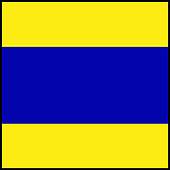 Alle klasser.LØPET Det seiles Pølsebane, 3 runder.Starten vil foregå på østre del av ÅmøyfjordenMERKER 	Flytende merker underveis i løpet vil være gule/oransje bøyer.	Startlinjemerker vil være bøyer ved SB og BB ende av startlinjen.	Mållinjemerker vil være bøyer ved SB og BB ende av mållinjen.STARTENForegår i henhold til Kappseilingsreglene 26.•	-5 min. Varsel: 	Klasseflagg heises					1 lydsignal•	-4 min. Klar:	Signalflagg ”P” heises					1 lydsignal•	-1 min.		Signalflagg ”P” fires					1 lydsignal, langt•	-0 min. Start.	Klasseflagg fires 						1 lydsignal
 	Båter skal ikke benytte motor senere enn 4 minutter før sitt starttidspunkt.ENDRING AV LØPETRegattakomitèen kan avkorte løpet på et hvilket som helst punkt ved å legge nytt merke, eller benytte eksisterende merker. Målpassering ved slik avkorting vil være mellom utlagt merke og komitebåt, og signaliseres med signalflagg ”S” fra komitèbåt.MÅLMållinjen vil være mellom bøyer ved SB og BB ende.STRAFFESYSTEMVed Merkeberøring: Entørnstraff som beskrevet i Kappseilingsreglene 31.2Ved andre regelbrudd: Totørnstraff som beskrevet i Kappseilingsreglene 44.1 og 44.2Bruk av motor etter angitt starttidspunkt vil scores DSQ. Dette gjelder ikke dersom bruk av motor har til hensikt å holde klar av nyttetrafikk i hht. SB 13.2.MAKSIMALTIDMaksimaltiden for første båts runding av første kryssmerke er 45 minutter.Maksimaltid for første båts målgang er 180 minutter.Båter som går i mål senere enn 30 minutter etter første båt i mål, scores som DNF.PROTESTER OG SØKNADER OM GODTGJØRELSEProtester og Søknader om godtgjørelse behandles ved forenklet megling (Arbitration) av Dommer 
(Tlf. 9160 8782);En båt som har til hensikt å protestere markerer dette ved å vise protestflagg og praie regattakomite/dommer ved målgang.Protesterende båt oppsøker påprotestert båt, og disse henvender seg sammen til Dommer snarest etter målgang. Eventuelle vitner som ønskes ført medbringes ved henvendelse til Dommer.Dommer vil høre vitnemål fra partene (og eventuelle vitner) og deretter gi en av følgende avgjørelser: (a) Ingen båt brøt noen regel; eller (b) En eller begge båter brøt en regel og vil bli ilagt straff; Diskvalifikasjon (DSQ).Protestene vil bli hørt omtrent i den rekkefølge de er mottatt og så snart som mulig.Dommers avgjørelser er endelige i henhold til regel 70.4.SIKKERHETSBESTEMMELSERStavangerseilasen skal holde sikker avstand og overholde vikeplikt for nyttetrafikk. Seilbåter skal tydelig og tidlig vise sine intensjoner om å holde av veien. Motor kan benyttes om nødvendig for å opprettholde sikker avstand til nyttetrafikk. Slik motorbruk skal ikke medføre urettmessig avansering i feltet, og skal rapporteres til Regattakomiteen ved målgang. En båt som trekker seg fra en seilas skal underrette regattakomiteen så snart som mulig.Godkjent flyteplagg skal benyttes av alle om bord så lenge man kappseiler, uavhengig om Regattakomiteen viser signalflagg «Y». RADIOKOMMUNIKASJONAlle deltakerbåter med VHF skal lytte på kanal 16 og 72 når de kappseiler.En båt skal verken sende radiomeldinger mens den kappseiler eller motta radiomeldinger som ikke er tilgjengelige for alle.  FORURENSNINGDeltakerne skal ikke tømme avfall overbord under kappseilasen eller under seilas til og fra baneområdet.PREMIERINGPremiering i alle klasser: Inntil 3 premier i henhold til 1/3 av påmeldte i klassen.ANSVARSFRASKRIVELSEDeltagere i regattaen deltar ene og alene på eget ansvar. Se regel 4, avgjørelse om å kappseile. Den organiserende myndighet vil ikke akseptere noe ansvar for skade på materiell eller person eller dødsfall inntruffet i forbindelse med, før eller etter regattaen.